Focus Mental Health Services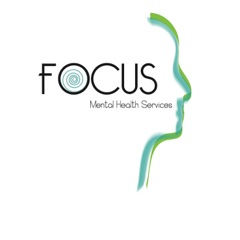 		905 E. Wilson St., Shawnee, OK 74804405-214-0116www.focusmhs.comSliding Fee Discount ApplicationIt is the policy of Focus Mental Health Services to provide essential services regardless of the patient’s ability to pay. Discounts are offered based on family size and annual income. Please complete the following information and return to the front desk to determine if you or members of your family are eligible for a discount.The discount will apply to all services received at this clinic, but not those services that are purchased from outside, such as medication management, psychological testing, and other such services. This form must be completed every 12 months or if your financial situation changes.Please list spouse and dependents under age 18.Annual Household IncomeNOTE: Copies of tax returns, pay stubs, or other information verifying income may be required before a discount is approved.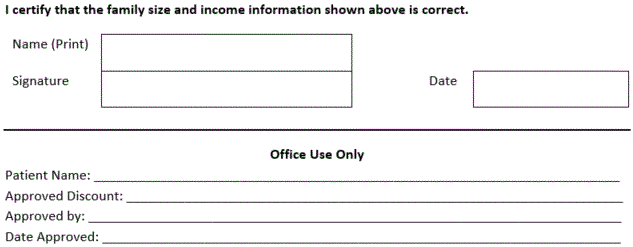 NAME OF HEAD OF HOUSEHOLDNAME OF HEAD OF HOUSEHOLDNAME OF HEAD OF HOUSEHOLDPLACE OF EMPLOYMENTPLACE OF EMPLOYMENTSTREETCITYSTATEZIPPHONEName	Date of Birth	Name	Date of BirthName	Date of Birth	Name	Date of BirthName	Date of Birth	Name	Date of BirthName	Date of Birth	Name	Date of BirthSELFDEPENDENTSPOUSEDEPENDENTDEPENDENTDEPENDENTDEPENDENTDEPENDENTSource	Self	Spouse	Other	TotalSource	Self	Spouse	Other	TotalSource	Self	Spouse	Other	TotalSource	Self	Spouse	Other	TotalSource	Self	Spouse	Other	TotalGross wages, salaries, tips, etc.Income from business, self-employment, and dependentsUnemployment compensation, workers' compensation, Social Security, Supplemental Security Income, public assistance, veterans' payments, survivor benefits, pension or retirement incomeInterest, dividends, rents, royalties, income from estates, trusts, educational assistance, alimony, child support, assistance from outside the household, and other miscellaneous sourcesTotal IncomeVerification Checklist	Yes	NoVerification Checklist	Yes	NoVerification Checklist	Yes	NoIdentification/Address: Driver’s license, utility bill, employment ID, or otherIncome: Prior year tax return, three most recent pay stubs, or otherInsurance: Insurance Cards